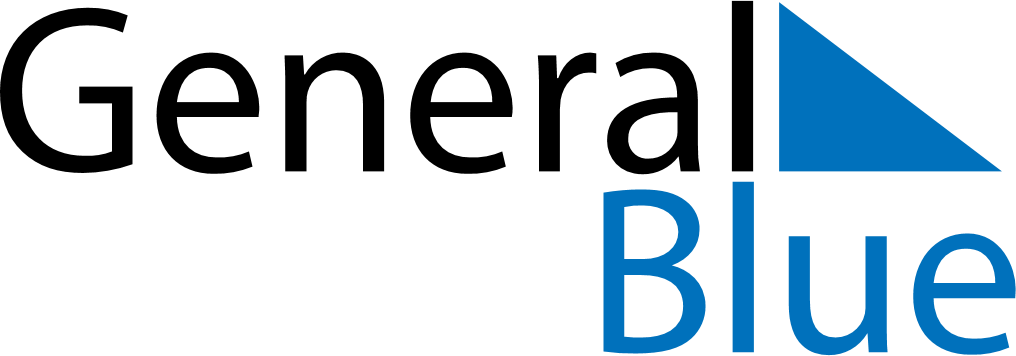 July 1702July 1702July 1702July 1702July 1702SundayMondayTuesdayWednesdayThursdayFridaySaturday12345678910111213141516171819202122232425262728293031